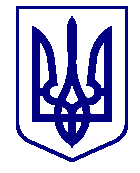 ВАРАСЬКА МІСЬКА РАДА____ сесія  VIII скликанняП Р О Є К Т      Р І Ш Е Н Н Я24.06.2024	                            м. Вараш                        № 3003-ПРР-VIII-4100Про затвердження громадянину      Хандучці В.А. проєкту землеустрою щодо відведення земельної ділянки, цільове призначення якої змінюється Розглянувши клопотання громадянина Хандучки Василя Анатолійовича від 11.06.2024 року, подану документацію із землеустрою, розроблену сертифікованим інженером-землевпорядником Книшук Н.О., враховуючи рекомендації постійної комісії з питань земельних відносин, містобудування та екології, керуючись статтями 12, 20, 186, 206, пунктом 23 Розділу Х «Перехідні положення» Земельного кодексу України, пунктом 34 частини першої статті 26, частиною першою статті 59 Закону України «Про місцеве самоврядування в Україні», Вараська міська радаВИРІШИЛА:	               1. Затвердити громадянину Хандучці Василю Анатолійовичу проєкт землеустрою щодо відведення земельної ділянки, цільове призначення якої змінюється, для будівництва та обслуговування будівель торгівлі площею 0,0764 га,  за рахунок земельної ділянки, яка перебуває у його власності із цільовим призначенням для будівництва і обслуговування житлового будинку, господарських будівель і споруд (присадибна ділянка), та розташована: Рівненська область, Вараський район, с. Мульчиці, вулиця Центральна.        2. Змінити громадянину Хандучці Василю Анатолійовичу цільове призначення земельної ділянки (кадастровий номер 5620886900:01:002:0783) площею 0,0764 га, що перебуває у його власності для будівництва і обслуговування житлового будинку, господарських будівель і споруд (присадибна ділянка) на  цільове призначення, для будівництва та обслуговування будівель торгівлі, та розташована: Рівненська область, Вараський район, с. Мульчиці, вулиця Центральна.       3. Землевласнику використовувати земельну ділянку за цільовим призначенням.	        4. Контроль за виконанням рішення покласти на заступника міського голови з питань діяльності виконавчих органів ради згідно розподілу функціональних обов’язків та постійну комісію з питань земельних відносин, містобудування та екології.           Міський  голова 						Олександр МЕНЗУЛ